Coordinate Grid and Dancers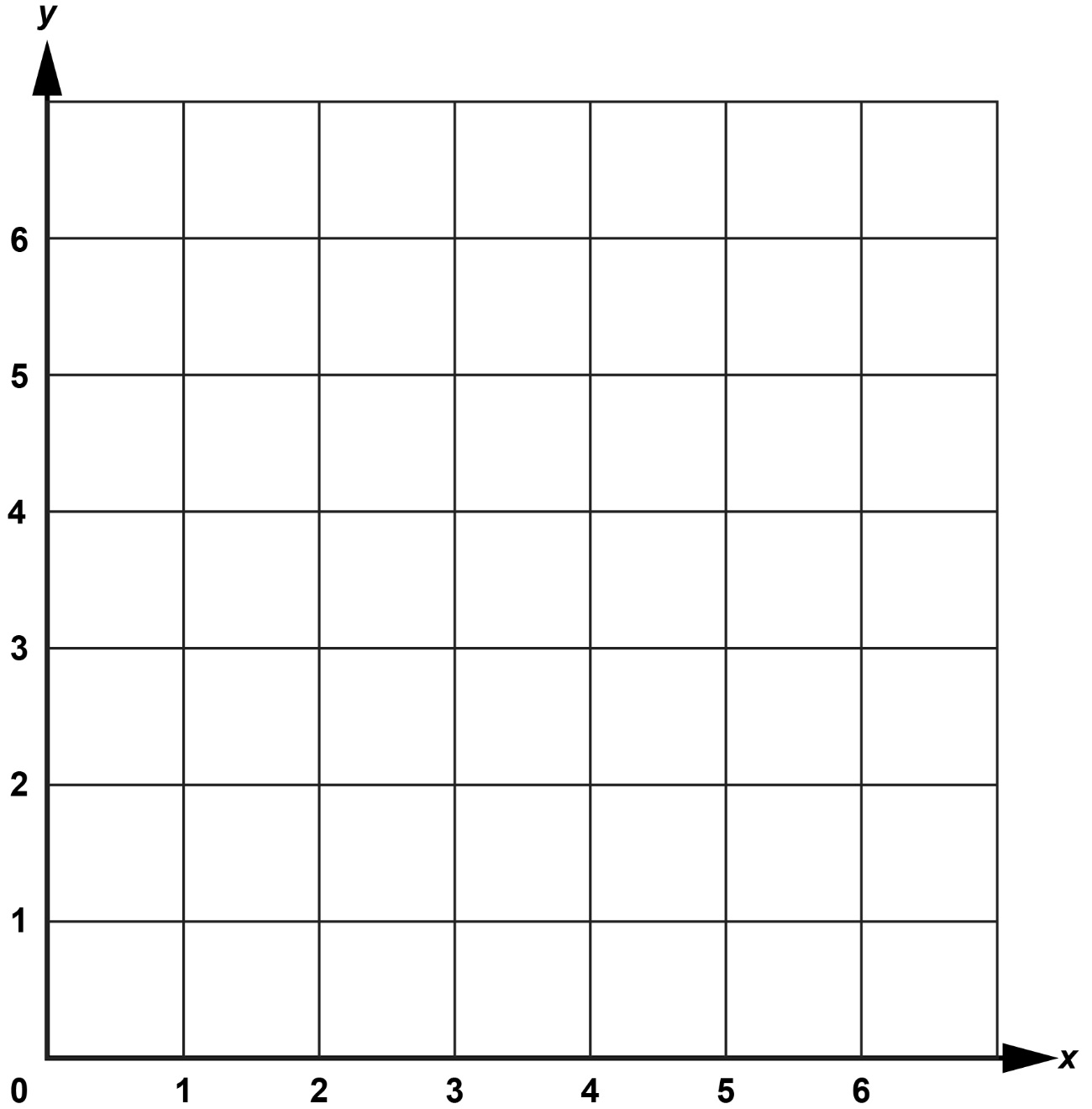 Dancer A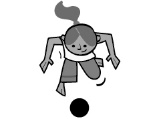 Dancer B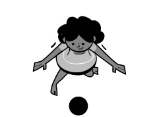 Dancer C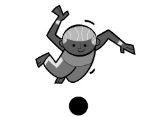 Dancer D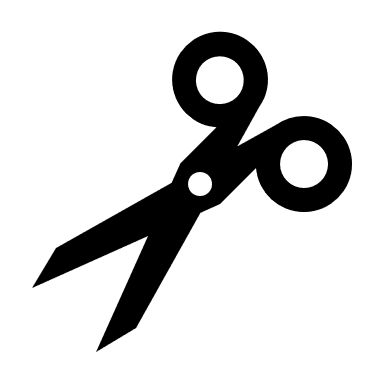 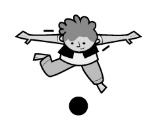 